T.C.AKDENİZ ÜNİVERSİTESİGÜZEL SANATLAR  ENSTİTÜSÜ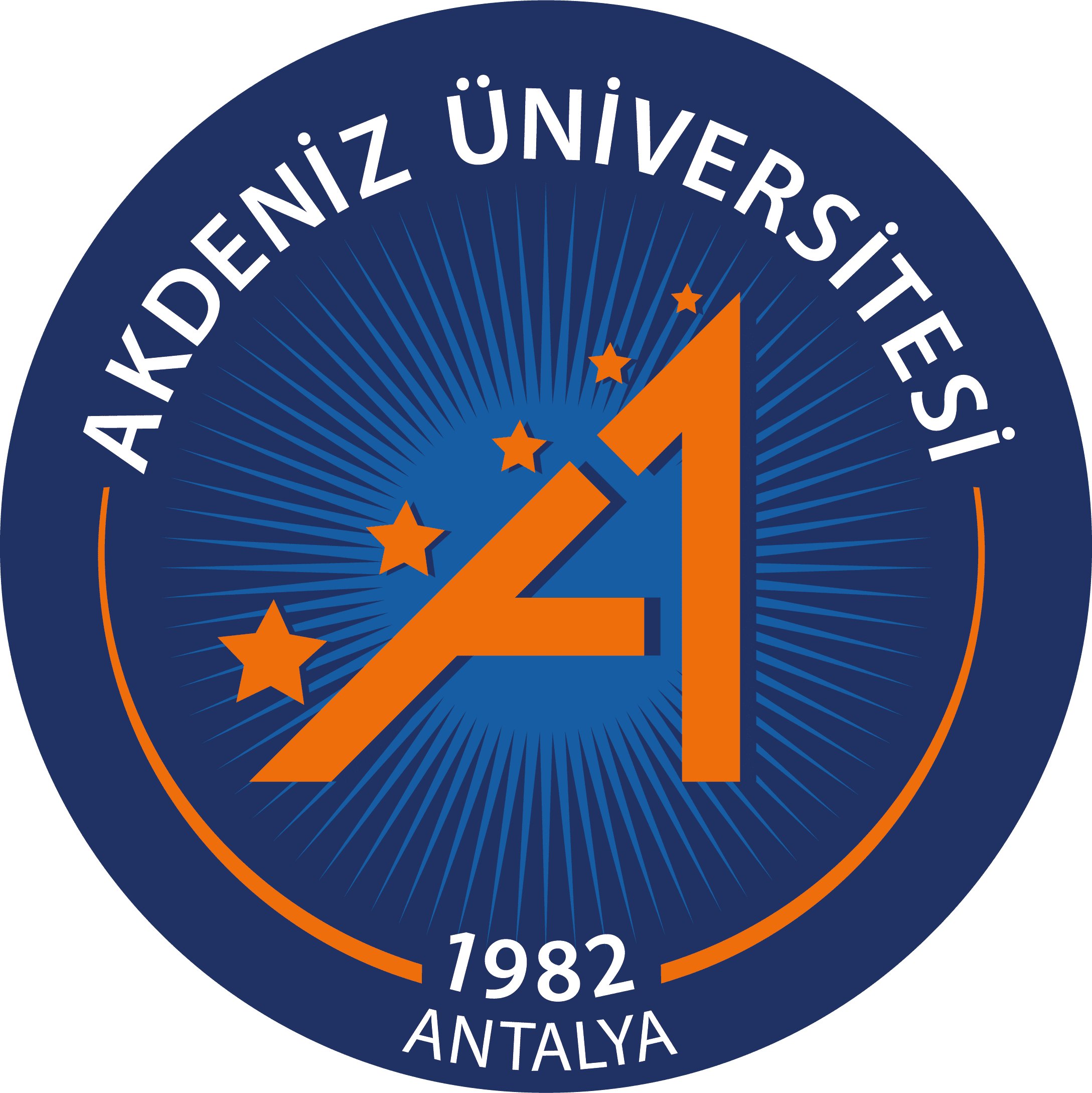 T.C.AKDENİZ ÜNİVERSİTESİGÜZEL SANATLAR  ENSTİTÜSÜTEZ 216                     ESER TESLİMİ  JÜRİ  TUTANAK  FORMUÖĞRENCİNİNÖĞRENCİNİNAnasanat Dalı Adı SoyadıNumarasıDANIŞMANINDANIŞMANINUnvanı,  Adı SoyadıGüzel Sanatlar Enstitüsü Müdürlüğüne;……..  başlıklı   Sanatta Yeterlik  çalışmasını tamamlayarak mezun olan ……… nın bu çalışmaya yönelik ürettiği işlerden aşağıda nitelikleri yazılı işin/yapıtın Enstitüye teslimi  sınav jürimiz tarafından uygun bulunmuştur. …./…./….İŞİN/YAPITINİŞİN/YAPITINİŞİN/YAPITINCinsiEbadı AçıklamaEk: Teslim edilen eserin Fotografı eklenecektir, SINAV JÜRİSİSINAV JÜRİSİSINAV JÜRİSİUnvanı  Adı  SoyadıİmzasıAçıklama